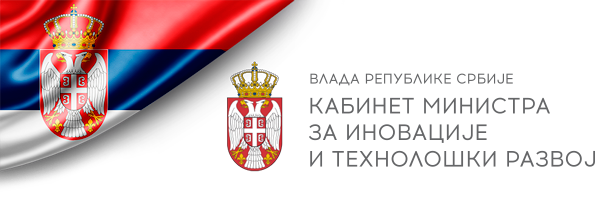 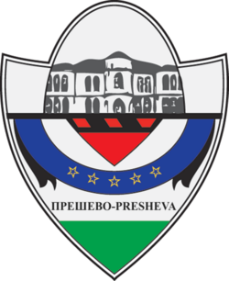 Formulari 3EMËRTIMI I BIZNESIT NDËRMARRËS:B I Z N E S   P L A N I PËR FILLIMIN / AVANSIMIN E BIZSNESITDEDIKIMI I INVESTIMIT:  VENDI I INVESTIMIT: Vendi dhe Data:                                                                                                    Nënshkrimi ____________TË DHËNAT BAZË PËR APLIKUESIN1.1. Të dhënat për ndërmarrësin:Të dhënat e ndërmarrjes/biznesit:Hapsira afariste ku do të kryhet veprimtaria është: 										sipërfaqjaHapësira afariste ASPEKTI TREGTARË*të shënohen blerësit kryesorë potencial të prodhimeve dhe shërbimeveTË DHËNAT BAZË TË BIZNESITPërshkrimi i shkurtër i veprimtarisë së planifikuar*:*Të shënohet emërtimi i saktë i projektit i cili planifikohet. Shkurtimisht të përshkruhet Projekti investiv-veprimtaria me të cilën do të merret, të shënohet tipi i projektit a është në pyetje ndërtimi i objektit, rekonstruimi i objektit ekzistues etj., të shënohet qëllimi bazë i projektit-arsyeja e orientimit për realizimin e projektit.3.1.Volumi i planifikuar i prodhimit ose shërbimit* (në dinarë)*Të shënohen produktet / shërbimet sipas njësive matëse (copë,kg etj.) në nivel vjetor dhe të shumëzohen me çmimin për njësi, ashtu që të fitohet vlera/të ardhurat.3.2.Shpenzimi i materialit për lëndën e parë*  (në dinarë)*Të shënohet lënda e parë / materiali për prodhim në nivel vjetorë (psh.kg, copë etj.), kostoja e blerjes, të shumëzohet me çmimin ashtu që të përcaktohen shpenzimet (kostot) e biznesit.3.4. Furnizuesit potencialINVESTIMET E NEVOJSHME*të shënohet sa është vlera e tërsishme e parallogarisë të projektit investiv, sa prej vlerës së tërsishme të parallogarisë mbështeten në mjetet themelore e sa në qarkulluese. Krahasoni vlerën specifike të parallogaritur me ofertat e dorëzuara, profaturat etj.4.1. Investimet e planifikuara në hapsirat afariste Përshembull: blerja, qeraja, rekonstruimi, zgjërimi etj.4.2. Investimet e planifikuara për paisje *Të shënohet emërtimi i paisjes e cila prokurohet dhe dedikimi4.3. Investimet e planifikuara në inovacion*Navesti naziv opreme koja se nabavlja i namenu4.4. Numri i të punësuarve4.5. Analiza e ndikimit të inovacionit në biznes**Detajisht të përhskruhet ndikimi i inovacionit në biznes (cili do të jetë ndikimi i inovacionit në prodhim dhe rritjen e punëtorëve, mundësia e futjes së proudkteve të reja në prodhim, aspektin financiar, në raport me blerësit dhe furnitorët)4.6. Analiza e lokacionit të projektit**Në mënyrë të detajuar të përshkruhet lokacioni i Projektit ku është planifikuar realizimi i Projektit si është i lidhur lokacioni i projektit në raport me transportin, në lidhje me furnizimin e lëndës së parë, në raport me blerësit dhe furnizuesit.5. PLANI I SIGURIMIT TË MJETEVE TË REJA EFEKTET E BIZNESIT TË PLANIFIKUAR6.1. Të hyrat e përgjithshme 											 (në din..)6.2. Të dalat vjetore*2.Të shënohen të dalat për energentët që shfrytëzohen në prodhimtari, (p.sh.rryma, nafta,gasi.)**3.Shpenzimet e mirëmbajtjes (përmirsimet e vogla dhe të mesme, servisi, vajosja,) m’varen nga makinat konkrete,***5.Shpenzimet e transportit p.sh.shpenzimet e qeras, reklamave, shpenzimet e shërbimeve etj.****6.Shpenzimet e interesit sipas kredisë6.3. Neto fitimi      (6.1 minus 6.2)                               ________________VLERËSIMI I EFEKTEVE EKONOMIKE TË PLANITNota statistikore e Programit (nga efekti i afarizmit të planifikuar)1. Koeficienti i ekonomisë		të hyrat e totale=					të dalat e totale2. Shkalla e akumulimit       		Fitimi i planifikuar neto x  100% = 						Investimet totale3. Koha e kthimit të investimeve 		Investimet totale_____=						Fitimi i planifikuar netoKO N K L U Z I O N Deklaratë:Me nënshkrimin e këtij Plani të Biznesit vërtetoj, si përfaqësues i autorizuar, se të gjitha të dhënat e shënuara janë të sakta dhe të plota.________________________                                   Vendi dhe data_______________________________(nënshk. i paraqitësit të kërkesës) ose                                                       _______________________________(vula dhe nënshkrimi i paraqitësit të kërkesës përndërmarrjet/kompanitë ekzistuese)Emri dhe mbiemri:Vendqëndrimi:Numri i letërnjoftimit:Numri personal:Emërtimi i ndërmarrjes/biznesit Selia e ndërmarrjes/biznesit:Fusha e biznesit /veprimtaria kryesore e ndërmarrjes:Fillimi i punës së ndërmarrjes/biznesitNumri i të punësuarve Në pronësi:Me qera:Blerja e re:LokacioniPërshkrimi i objektit, paisja dhe infrastruktura e saj Vlera e parashikuar(nëse është në pronësi të ndërmarrësit)Nr. rend..Prodhimi/shërbimiShfrytëzuesit potencial të prodhimit/shërbimit*1.2.3.Nr. rendPRODHIMIoseSHËRBIMINjësia matëseSasia e prodhimit ose shërbimitÇmimi njësi në dinarëVlera e prodhimit ose shërbimit1.Psh. DritareCope 2001000000200*10000002.3.GJ I TH Ë S E J T :GJ I TH Ë S E J T :Nr. rend.Emërtimi i materialitNjësia matëseSasia e nevojshmeÇmimi sipas njësisëmatëseVlera në dinarë1.2.3.GJ I TH Ë S E J T :GJ I TH Ë S E J T :Nr.rend.Emërtimi dhe përshkrimi(psh.personat fizik dhe Puntoria e Pavarur Tregëtare)Selia Pjesëmarrja nëfurnizimet (blerjet) e përgjithshme %1.2.3.Nr. rend.VLERA E BLERJES Shuma në dinarëPërqindja e pjesëmarrjes %1.Paisja1.1.1.2.1.3.2.Punët ndërtimore 3.Blerja e objektit afarist4.TOS5.Investimet tjera INVESTIMET E PËRGJITHSHME:INVESTIMET E PËRGJITHSHME:LokacioniDedikimiLloji i investimit*SipërfaqjaLokacioniPërshkrimi i hapsirës, paisja e saj me shërbimet komunale Vlera e parallogaritur e hapsirësVlera e parallogaritur e investimitFillimi dhe mbarimi i planifikuar i projektitNr. rend.Përshkrimi i paisjes/dedikimiSasia nr. copëFurnitori i paisjes Vlera e paisjes (blerjes)1.2.GJITHËSEJT:Nr. rend.Përshkrimi i paisjes/dedikimiSasia nr. copëFurnitori i paisjes Vlera e paisjes (blerjes)1.2.3.UKUPNONr. rend.Numri mesatar i punëtorve të punësuarStruktura e të kualifikuarve1.2.3.Nr. rend.Burimet e finansimit Shuma në dinarë% e pjesëmarrjes IKomuna e PreshevësIIMjetet vetanakeIIIBurimet tjera GJITHËSEJT: (I+II+III)GJITHËSEJT: (I+II+III)Të hyrat e përgjithshme në nivelin vjetor (tabela 3.1)              1.Materiali bazë (tabela 3.2.)2.Energentët*3.Shpenzimet e mirëmbajtjes**4.Pagat5.Shpenzimet tjera ***6.Shpenzimet e interesit****Të dalat/shpenzimet totale:Të dalat/shpenzimet totale: